  Economic & Workforce Development Grant Request for Proposal    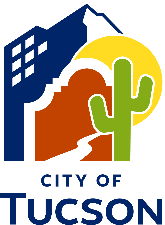  and ApplicationFY 2018 Economic & Workforce Development Grant Deadline: March 21, 2016FY 2025 Economic & Workforce Development RFP Deadline: March 8, 2024 at 4 pmThe purpose of the Economic & Workforce Development Gran is to support initiatives that foster economic growth and workforce training programs for community members to cultivate a thriving and inclusive economy in Tucson. The City of Tucson is soliciting competitive proposals for the following service areas:Small Business Development and SupportJob Training and Educational Programs for At-risk Youths or AdultsLong-Term Job Training for AdultsCompleted applications must be sent to EIGrants@tucsonaz.gov (PDF format) or hand delivered to the following location:City of TucsonEconomic Initiatives Office (Attention: Jacquelyne Vega)255 W. Alameda, 5th Floor, WestPre-proposal meeting: January 17, 2024 at 11:00amCity Hall 255 W. Alameda, First Floor Conference RoomQuestions: 520.837.4100 or EIGrants@tucsonaz.gov                                            Applications available at: tucsonaz.gov/Departments/Office-of-Economic-InitiativesOrganization Eligibility Organizations must be a non-profit at time of application.Organizations may not be a taxing authorityOrganizations must comply with the City’s non-discrimination policy.Organizations must have the capacity to comply with applicable laws and regulations associated with funding, including, but not limited to: fiscal management systems and reporting, subcontracting, licensing and staffing with appropriate credentials.Organizations must show a three-year history of applicable service delivery.Organizations should have multiple funding sources (including non-governmental funding); in kind services can be counted as a resource, but cannot be considered a funding source.Organizations must track, measure, and achieve performance measures and outcomes listed in Part E of the application.Organizations must submit quarterly performance reports and an annual report at the end of the contract.Eligible programs must:Be held within or mostly within Tucson city limits.Economically benefit City of Tucson residents and/or businesses located within the City of Tucson.Require a level of funding that is commensurate and proportionate to impact of services.Occur once in FY 2025. Re-occurring programs can be eligible for automatic renewal in FY 2026.Available FundingPlease base your funding request on an approximate $500,000 funding pool. This amount is subject to change until FY 2025 budget is approved.Small Business Support and Development: $150,000 Workforce Development (all sub-categories): $350,000 Contracts will be awarded for a one-year period, beginning on July 1, 2024 (FY 2025) and can be automatically renewed for an additional year pursuant to performance and the approval of the FY 2026 budget.Proposals may not receive full funding, especially those requesting over 40% of Economic and Workforce Development funding pool.Committee expects to fund multiple programs. City of Tucson funds shall only be used for purposes stated in the RFP response.Selection Criteria and GuidelinesProposals will be scored on effectiveness of response to Part B: Program Narrative, Part C: Economic Impact, Part D: Equity Impact, and Part E: Program Evaluation and Budget.  Each proposal can score a total of 80 points.  ECONOMIC & WORKFORCE DEVELOPMENT RFP CHECKLISTHave you completed:		Part A: Program Information				Part B: Program Narrative				Part C: Economic Impact 				Part D: Equity ImpactPart E: Event Evaluation and BudgetPart F: Authorization to Apply for FundsHave you signed:		Cover page acknowledging submittal does not guarantee fundingHave you attached:		Annual Agency Budget				Last year’s audited financial statement				W-9 FormPART A: Program InformationAgency Name:												______Agency Address:							____Zip:			______Program Title:										__________________Primary Contact: 				_________Phone #:___			____________Fax #:				_____	Email: 							____________Executive Director of Agency: 									______Amount of funding requested:			__________________________________________Past funding from the City of Tucson? Year(s):____________________Amount(s): 		______ Federal Tax ID#:____________________________________Date of Incorporation:		______501(c)(3), 501(c)(4) or 501(c)(6) Certification:	    Yes	           NoProgram Service Area (check only one)         Small Business Support and Development         Job Training and Educational Programs for At-risk Adults         Job Training and Educational Programs for At-risk Youth              Long-Term Job Training for AdultsDescribe the project ___________________________________________________________________ ________________________________________________________________________________________________________________________________________________________________________________________________________________________________________________________________________________________________________________________________________________________________________________________________________________________________________________________________________________________________________________________________________________________________________________________________________________________________________________________________________________________________   PART B: Program Narrative (30 pts.)   Clearly identify the community’s economic need for this program. Describe the population to be served by the proposed program, including the program’s availability and delivery to City of Tucson residents and/or business.  Include primary and secondary data and information from specific industries, employers, school districts or organizations. PART B: Program Narrative (continued)Explain the program’s consistency with the relevant service area and priorities as described on pages 3-5 and how the program will accomplish needed outcomes. Specify how long the program has been in existence and include significant achievements. If program has existed fewer than three years, provide a three year profile of agency performance.PART B: Program Narrative (continued)Describe program development and demonstrate involvement with key partners or stakeholders. Describe staff’s roles, responsibilities, education and experience and identify the program manager. PART C: Economic Impact (20 pts.)Explain how the program and agency budget illustrate a cost-effective approach to providing the proposed services. Provide a cost per participant and percent of budget that is allocated to administrative functions.Illustrate that funding is commensurate and proportionate to the impact of services. Include hours of direct service to training received.PART C: Economic Impact (continued)Describe how City funding allows the Agency to leverage other resources. Include percent of budget covered by this funding request.Quantify, to the best of your ability, the amount of anticipated economic benefits the City of Tucson can anticipate as a result of the program. Use examples from your agency’s prior work.PART D: Equity Impact (15 pts.)Describe your organization’s overall goals for diversity, equity and inclusion and what steps you plan to take to reach those goals. How does your proposed program impact underserved and marginalized communities? Please provide specific details about the activities, programs, or initiatives that will be implemented to ensure representation and inclusivity.Describe your outreach strategies and partnerships that demonstrate a commitment to reaching underserved and marginalized populations.PART E: Program Evaluation and Budget (15 pts.)How will you determine and measure the success of your program? Elaborate on the performance measures and outcome metrics you will be tracking.   Below are examples of performance measures and outcome metrics. You may use items from this list or use your own. Refer to the appropriate service area on pages 3 -5 for more examples.Performance Measures:Number of participants/businesses assistedLoans facilitated and extended to small businesses Number of referrals Number/amount of new funding opportunities identifiedNumber of new business or marketing plans developedPost-training business sales, market or location expansions or increasesNumber of unduplicated participants in programNumber of businesses engagedNumber of collaborations with school districts, employers and/or post-secondary education providersNew programs developedClient satisfaction surveyMetrics of Outcomes: Capital formation/investment Increase in client revenuesNumber of new FTE jobsNumber of new business startsNumber of business expansionsNumber/amount of funding securedSquare footage of new commercial spacePre-training average wagePost-training average wagePost-training average wage increaseWage advancement (% of participants)Post-training job attainmentPost-training increases in educational attainmentPART E: Program Evaluation and Budget (continued)Include the total cost of the proposed program for the twelve months from July 2020 – June 2021, including funds requested in this proposal, the estimated program funding sources, cash resources, donations, grants, contracts and awards.  Non-cash resources include volunteers, in-kind contributions, foods, supplies and service donations.  Non-professional volunteers are to be valued at the fair market value for the work performed.  Professional volunteers’ hourly value is to be determined by the agency and justified in a written narrative.            *Please include Title and Annual Rate of Pay on separate sheet.    ** Sources and Expenses must be equal.	PART F: Authorization to Apply for FundsThe person responding to this RFP is authorized on behalf of the agency to apply for grant funding and all information contained in the response is accurate.Agency NameAgency AddressName of Person Authorized to Apply for FundsTitleSignature Date PROGRAMS FUNDING SOURCESPR    PROJECTED         BUDGETPROGRAMEXPENSESPROJECTEDBUDGETCity of Tucson:Number of Full Time EmployeesStaff Salaries (exempt from OT)*Staff Salaries (hourly)*Pima County:Employee BenefitsProfessional Contract Services:Staff Development/TrainingOther Government:TravelMileage ReimbursementRent/Mortgage Other Organizations:Utilities EquipmentMaintenanceSelf-generated Funds:Direct Assistance to IndividualsContributions/Donor DesignationsPrintingClient Fees/DuesPostageFundraisingInsuranceInvestment IncomeFundraising ExpensesOther:SuppliesOther:State:Other:Other:Federal:Foundations:Volunteer Hours:In-Kind Contributions:Other:Total Project Sources**Total Project Expenses**